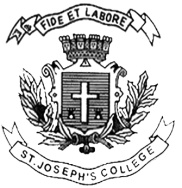 ST. JOSEPH’S COLLEGE (AUTONOMOUS), BANGALORE-27UG – V SEMESTERSEMESTER EXAMINATION: OCTOBER 2021(Examination conducted in February-March 2022)BC IFA 5219: Governance, Ethics and Professional SkillsTime- 2 ½ hrs					Max Marks-70This paper contains two printed pages and four partsSection A I. Answer any five of the following 			                  (2 x 5 = 10 marks)What is Agency Theory?Who is called as a voluntary stakeholder?What do you mean by Principle-Based Approach?Why do supranational governments exist?What is Off- Shoring?How do you define leadership?Section BII. Answer any three of the following 			                  (5 x 3 = 15 marks)What is Internal control? Brief about Turnbull guidance on effective internal control system?Write a short note on the problem of agency in public sector.What are shared services and state their advantages?How can intrapreneurship be encouraged in an organisation?Section C III. Answer any two of the following 			               (15 x 2 = 30 marks)Explain the different classifications of stakeholders.Describe the key professional skills expected in a workplace.Explain the theories of leadership which has to be explored in understanding leadership styles.Section DIV. Answer the following 					                   	(15marks)Identify the ethical threat for the situations given and provide explanation.The assurance partner plays golf on a regular basis with the chairman of the board of the assurance clientFinancial interests – an auditor holds shares in a client companyFee due from a client is old and the assurance firm is concerned about payment of that feeA close family member is a director of a client companyA company offers an assurance partner an expensive car at a considerable discountClose family member has an interest in the assurance clientAn assurance partner serves as an officer on the board of an assurance client- 